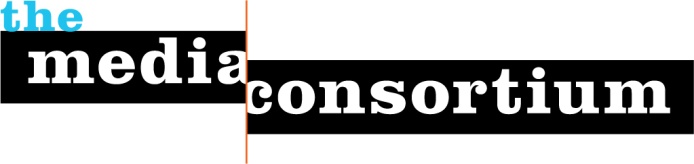 Progress ReportThe Media Consortium, a project of the Foundation for National ProgressDate: 
Contact: Tracy Van Slyke, Director
312.315.1127/tracy@themediaconsortium.comThe Media Consortium is a network of the country’s leading, progressive, independent media outlets.Our mission is to amplify independent media’s voice, increase our collective clout, leverage our current audience and reach new ones. We believe it is possible and necessary to seize the current moment and change the debate in this country.We will accomplish this mission by fulfilling our five strategic principles.Foster Collaboration and CoordinationBuild and Diversify Media LeadershipFocus on Audience DevelopmentBring Money and Attention into the SectorSupport Innovation in Journalism and Business ModelsFoster Collaboration and CoordinationThe Media Consortium creates critical space for networking and collaboration among independent media outlets. We also connect our members to critical information and outside experts guide them through changing political and media landscapes.Build and Diversify Media LeadershipThe Media Consortium is working to increase media diversity within and mov a young, diverse set of media makers into the mainstream.The consortium launched its Independent Media Internships program in May 2009 with five talented young media makers selected from a pool of 190 applicants. These interns were placed with MC member organizations for a three-month, full-time, paid editorial internship. Focus on Audience DevelopmentThe Media Consortium works to leverage our members’ content in order to expand their audiences and lists (email, twitter, Facebook, etc.) and to increase the impact of their reporting on the public and political dialogue.With our Media Wires project, the consortium is delivering our members’ reporting to new audiences using a variety of social media tools and external partnerships.All Media Consortium member content (articles, video, audio) related to the economy, environment, health care and immigration is aggregated on our hub sites: The Audit, The Mulch, The Pulse and The Diaspora.The Media Wires project delivers  new visitors to MC member content every monthConsortium staff  ctively new partnershipsto increase the branding, recognition and impact of our members’ journalism. Bring Money and Attention to the SectorThe Media Consortium works to support the sector by documenting the need and impact of our members’ reporting and foster entrepreneurial efforts by our members to develop new streams of revenue that will support long-term sustainability.In October 2009, TMC released It is a comprehensive, definitive examination of how the media landscape has changed and how independent media can boldly lead a new future for journalistic enterprises. Support Innovation in Journalism and Business ModelsOne of the most important specific recommendations from was for The Media Consortium to support members in conducting rapid prototyping as a low-cost way to test new business, technology and content development models at a scale that they would not be able to achieve alone. Throughout the latter half of 2009, TMC the groundwork for the 2010 launch of its Innovation and Incubation (II Lab). The II Lab .The II Lab will help members experiment with new business, publishing and editorial models that take advantage of the new, web-enabled reader/publisher relationships. Members will not only discover the best strategies for their organizations, but how to implement them—a critical component of ongoing success. 